LEARNING SUPPORT ASSISTANT X2  Full-time, Permanent, from 1 January 2022FTE £18,562 - £19,698 per annumPro Rata £14,187 - £15,326 per annum Wymondham College has over 400 staff dedicated to supporting World Class education. The College currently is one of the top State Schools in the Country and is recognised as one of the highest performing State Schools in the East of England, this is backed up by its most recent Ofsted review which rated the College as outstanding in both Education and Boarding inspections.The College is focused on providing outstanding quality to their students and staff not only in education but also through its provision of exceptional facilities and accommodation on site across its 83-Acre campus.Wymondham College seeks to appoint a reliable individual who is able to provide in class support to pupils with special educational needs annually from 1 January 2022.Learning Support Assistants are caring and conscientious.  Flexibility and resilience are prerequisites of this post together with discretion and diplomacy.  Individuals who have experience of working with young people of any age, are encouraged to apply.Applications will be considered on receipt Interviews will be held on a date to be confirmedComplete an application online at www.se-trust.org  or Telephone: 01953 609012 Email: hr@sapientiaeducationtrust.orgThe Trust is committed to safeguarding and promoting the welfare of children, therefore all applicants must be prepared to undergo a number of checks to confirm their suitability to work with children and young people. The Trust welcomes applications from all sectors of the community. In accordance with the Department of Education’s “Keeping Children Safe in Education”, references will be sought on all short-listed candidates before interview.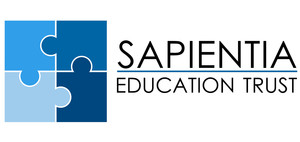 